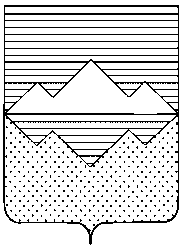 АДМИНИСТРАЦИЯСАТКИНСКОГО МУНИЦИПАЛЬНОГО РАЙОНАЧЕЛЯБИНСКОЙ ОБЛАСТИРАСПОРЯЖЕНИЕОт «06» июля 2016 года № 934-р г. СаткаОб утверждении Порядка уведомления работодателя о фактах обращения в целях склонения муниципальных служащих,  работников, замещающих должности в органе местного самоуправления, не отнесенные к должностям муниципальной службы, и работников, замещающих должности в организациях, созданных в целях выполнения задач, поставленных перед органом местного самоуправления к совершению коррупционных правонарушенийВ соответствии со ст. 9 Федерального закона от 25.12.2008 № 273-ФЗ «О противодействии коррупции», п. 5 подпрограммы противодействия коррупции в Челябинской области на 2014-2016 годы государственной программы Челябинской области «О госудасртвенной программе Челябинской области «Оптимизация функций государственного (муниципального) управления Челябинской области и повышение эффективности их обеспечения» на 2014-2016 годы», утвержденной постановлением Правительства Челябинской области от 22.10.2013 г. № 359-П:1. Утвердить Порядок уведомления работодателя о фактах обращения в целях склонения муниципальных служащих,  работников, замещающих должности в органе местного самоуправления, не отнесенные к должностям муниципальной службы, и работников, замещающих должности в организациях, созданных в целях выполнения задач, поставленных перед органом местного самоуправления к совершению коррупционных правонарушений.2. Отделу кадровой работы и муниципальной службы Администрации Саткинского муниципального района (Глинина М.Р.) ознакомить муниципальных служащих Администрации Саткинского муниципального района, работников, замещающих должности в Администрации Саткинского муниципального района, не отнесенные к должностям муниципальной службы района с настоящим распоряжением в установленном порядке.3. Руководителям отраслевых (функциональных) органов Администрации Саткинского муниципального района, руководителям работников, замещающих должности в органе местного самоуправления, не отнесенные к должностям муниципальной службы, и работников, замещающих должности в организациях, созданных в целях выполнения задач, поставленных перед органом местного самоуправления довести до сведения работников настоящее распоряжение и обеспечить его соблюдение.4. Распоряжение Администрации Саткинского муниципального района от 25.06.2012 № 632-р «Об утверждении Порядка уведомления представителя нанимателя о фактах обращения  в целях склонения муниципального служащего Администрации Саткинского муниципального района к совершению коррупционных правонарушений» признать утратившим силу.5. Отделу организационной и контрольной работы Администрации Саткинского муниципального района (Корочкина Н.П.) опубликовать настоящее постановление в газете «Саткинский рабочий» и разместить на официальном сайте Администрации Саткинского муниципального района.6. Контроль исполнения настоящего постановления возложить на заместителя Главы по межведомственному взаимодействию и безопасности Шевалдина В.А.7. Настоящее постановление вступает в силу с момента его подписания.Глава Саткинского муниципального района                                                     А.А. ГлазковСОГЛАСОВАНО:Заместитель Главы по межведомственномувзаимодействию и безопасности                                                                    В.А. ШевалдинНачальник Отдела кадровой работыи муниципальной службы Управления деламии организационной работы                                                                                 М.Р. ГлининаНачальник Юридического отдела                                                                     Д.А. ВасильевНачальник Отдела организационнойи контрольной работы Управления деламии организационной работы							   Н.П. КорочкинаРассылка: в дело, заместителю Главы по межведомственному взаимодействию и безопасности Шевалдину В.А., Отдел кадровой работы и муниципальной службы Администрации Саткинского муниципального района, руководителям отраслевых (функциональных) органов, руководителям муниципальных учреждений, муниципальных унитарных предприятий Саткинского муниципального района.Исполнитель: Елсукова И.И.(35161) 4-38-23УТВЕРЖДЕНраспоряжением АдминистрацииСаткинского муниципального районаот «06» июля 2016 года № 934-рПорядокуведомления работодателя о фактах обращения в целях склонения муниципальных служащих,  работников, замещающих должности в органе местного самоуправления, не отнесенные к должностям муниципальной службы, и работников, замещающих должности в организациях, созданных в целях выполнения задач, поставленных перед органом местного самоуправления к совершению коррупционных правонарушений1. Порядок уведомления работодателя о фактах обращения в целях склонения муниципальных служащих,  работников, замещающих должности в органе местного самоуправления, не отнесенные к должностям муниципальной службы, и работников, замещающих должности в организациях, созданных в целях выполнения задач, поставленных перед органом местного самоуправления (далее – специалисты) к совершению коррупционных правонарушений (далее – «Порядок») разработан в соответствии с пунктом 5 статьи 9 Федерального закона от 25 декабря 2008 года № 273-ФЗ "О противодействии коррупции" (далее именуется - Закон) и определяет перечень сведений, содержащихся в уведомлении, порядок регистрации уведомления и мероприятия по организации проверки этих сведений.2. Во всех случаях обращения к специалисту каких-либо лиц в целях склонения его к совершению коррупционных правонарушений специалист обязан уведомить о данных фактах представителя нанимателя (работодателя). 3. Уведомление о фактах обращения в целях склонения специалиста к совершению коррупционных правонарушений является служебной информацией ограниченного распространения.Регистрация уведомления о фактах обращения в целях склонения специалиста к совершению коррупционных правонарушений осуществляется уполномоченным лицом в журнале  с проставлением на оригинале уведомления грифа "Для служебного пользования".Уполномоченное лицо назначается распоряжением (приказом) в каждом органе, организации самостоятельно.4. После регистрации уведомление о фактах обращения в целях склонения специалиста к совершению коррупционных правонарушений передается по решению представителя нанимателя (работодателя) в порядке, установленном для работы с документами "Для служебного пользования", для комиссионного рассмотрения.5. Мероприятия по организации проверки сведений, содержащихся в уведомлении о фактах обращения в целях склонения специалиста к совершению коррупционных правонарушений проводятся по решению представителя нанимателя (работодателя) комиссией по рассмотрению фактов обращения в целях склонения муниципальных служащих,  работников, замещающих должности в органе местного самоуправления, не отнесенные к должностям муниципальной службы, и работников, замещающих должности в организациях, созданных в целях выполнения задач, поставленных перед органом местного самоуправления к совершению коррупционных правонарушений (далее именуется - Комиссия).6. Порядок образования и деятельности Комиссии устанавливается распоряжением Администрации Саткинского муниципального района. 7. Результаты проверки сведений, содержащихся в уведомлении о фактах обращения в целях склонения специалиста к совершению коррупционных правонарушений, оформляются протоколом заседания Комиссии и доводятся до сведения представителя нанимателя (работодателя) и персонально под роспись специалиста, подавшего уведомление